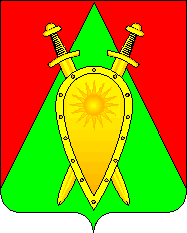 ДУМА ГОРОДСКОГО ОКРУГА ЗАТО П. ГОРНЫЙРЕШЕНИЕ26 января 2021г.		                                                                         №  03    Об установлении размера платы за содержание жилого помещения для нанимателей жилых помещений по договорам социального найма и договорам найма жилых помещений государственного жилищного фонда Министерства Обороны Российской Федерации, расположенного на территории ЗАТО п.Горный на 2021 годВ соответствии со ст. 154, 156, 158 Жилищного Кодекса Российской Федерации, постановлением Правительства РФ от 13 августа 2006 года № 491 «Об утверждении Правил содержания общего имущества в многоквартирном доме и Правил изменения размера платы за содержание и ремонт жилого помещения в случае оказания услуг и выполнения работ по управлению, содержанию и ремонту общего имущества в многоквартирном доме ненадлежащего качества и (или) с перерывами, превышающими установленную продолжительность» и постановлением Правительства РФ от 03 апреля 2013 года № 290 «О минимальном перечне услуг и работ, необходимых для обеспечения надлежащего содержания общего имущества в многоквартирном доме, и порядке их оказания и выполнения», на основании договора управления жилищным фондом, закрепленным за вооруженными силами Российской Федерации от 26 сентября 2017 г. № 3-УЖФ/ВВО-1, ДУМА ГОРОДСКОГО ОКРУГА РЕШИЛА:1.	Установить размер платы за содержание жилого помещения для нанимателей жилых помещений по договорам социального найма и договорам найма жилых помещений государственного жилищного фонда Министерства Обороны Российской Федерации с 01 января 2021 г.: - ЗАТО п.Горный, ул. Солнечная, 20 – 97,30 руб./м2;- ЗАТО п.Горный, ул. Мира, 21 – 87,64 руб./м2;- ЗАТО п.Горный, ул. Гагарина,185 – 63,27 руб./м2.2.	Утвердить перечень, стоимость и периодичность выполнения обязательных работ и услуг, согласно приложению.3.	Решение Думы городского округа ЗАТО п.Горный от 23.12.2019г. № 44 «Об установлении размера платы за содержание для общежитий, расположенных на территории ЗАТО п.Горный и переданных в управление ФГБУ «ЦЖКУ» Минобороны России» считать утратившим силу с 01 января 2021 года.4.	Настоящее решение вступает в силу после дня его официального опубликования (обнародования) и распространяется на правоотношения, возникшие с 1 января 2021 года.5.	Настоящее решение опубликовать (обнародовать) на официальном сайте городского округа ЗАТО п.Горный http:// горный.забайкальскийкрай.рф.Председатель Думы городского округа                                                     ЗАТО п.Горный                                                                             Ю.А. ЛовчиковаГлава ЗАТО п.Горный                                                                  Т.В. Карнаух                                      Приложение к решению Думы городского округа ЗАТО п. Горный от « 26 » января 2021 г. № 03Перечень обязательных работ и услуг по содержанию и ремонту помещений в общежитии государственного жилищного фонда, переданных на обслуживание ФГБУ «ЦЖКУ» Минобороны РоссииПеречень обязательных работ и услуг по содержанию и ремонту помещений в общежитии государственного жилищного фонда, переданных на обслуживание ФГБУ «ЦЖКУ» Минобороны РоссииПеречень обязательных работ и услуг по содержанию и ремонту помещений в общежитии государственного жилищного фонда, переданных на обслуживание ФГБУ «ЦЖКУ» Минобороны РоссииПеречень обязательных работ и услуг по содержанию и ремонту помещений в общежитии государственного жилищного фонда, переданных на обслуживание ФГБУ «ЦЖКУ» Минобороны РоссииПеречень обязательных работ и услуг по содержанию и ремонту помещений в общежитии государственного жилищного фонда, переданных на обслуживание ФГБУ «ЦЖКУ» Минобороны РоссииПеречень обязательных работ и услуг по содержанию и ремонту помещений в общежитии государственного жилищного фонда, переданных на обслуживание ФГБУ «ЦЖКУ» Минобороны РоссииПеречень обязательных работ и услуг по содержанию и ремонту помещений в общежитии государственного жилищного фонда, переданных на обслуживание ФГБУ «ЦЖКУ» Минобороны РоссииПоказательРазмер платыРазмер платыРазмер платыРазмер платыПериодичностьп. Горныйул. Солнечная 20ул. Мира 21ул. Солнечная 151ул. Гагарина 185Услуги и работы по управлению многоквартиным домом, за содержание и текущий ремонт общего имущества в многоквартином доме99,2090,00118,465,31Содержание и ремонт общего имущества в многоквартирном доме88,5880,85105,7758,381.1Работы, необходимые для надлежащего содержания несущих конструкций многоквартирного дома20,7636,3415,5414,181.1.1Общий осмотр конструктивных элементов2,194,382,192,192 раза в год1.1.2Проверка температурно-влажного режима подвальных помещений и при выявлении нарушений устранение причин его нарушения0,193,000,190,191 раз в месяц1.1.3Контроль за состоянием дверей подвалов и технических помещений, запорных устройств на них. Устранение выявленных неисправностей0,193,000,190,191 раз в месяц1.1.4Проверка кровли и водоотводящих устройств по скоплению мусора, грязи и наледи , препятстующих стоку дождевых и талых вод0,193,000,190,191 раз в месяц1.1.5Замена разбитых окон и дверей в помещениях общего пользования0,652,960,180,182 раза в год1.1.6Ремонт и укрепление входных дверей0,130,300,020,651 раз в год1.1.7Проверка целостности оконных и дверных заполнений, плотности притворов, механической прочности и работоспособности фурнитуры элементов оконных и дверных заполнений в помещениях, относящихся к общему имуществу в многоквартирном доме (общежитии)1,900,630,041,91 раз в месяц1.1.8Проверка состояния помещений подвалов, входов в подвалы и прияков, принятие мер, исключающих подтопление, захламление, загрязнение и загромождение таких помещений, а также мер, обеспечивающих их вентиляцию0,193,000,190,191 раз в месяц1.1.9Проверка кровли на отсутствие протечек0,180,160,590,131 раз в месяц1.1.10Очистка кровли от мусора при необходимости0,302,501,50,251 раз в год1.1.11Проверка кровли скопления снега и наледи1,500,100,391,51 раз в месяц в периодс октября по март1.1.12Очистка кровли от снега и скалывание сосулек при необходимости0,203,041,90,161 раз в два месяца в период с октября по март1.1.13Смена мягкой кровли отдельными местами12,880,650,656,391 раз в год1.1.14Проверка состояния и ремонт продухов в цоколях зданий0,019,477,180,011 раза в год1.1.15Проверка молнезащитных устройств, заземления матч и другого оборудования, расположенных на крыше0,020,130,130,021 раза в год1.1.16Проверка температурно-влажного режима и воздухообмена на чердаке0,040,020,010,041.2Работы, необходимые для надлежащего содержания оборудования и систем инженерно-технического обеспечения, входящих в состав общего имущества в многоквартирном доме (общежитии)9,4813,8114,357,921.2.1Общий осмотр  тех состояния ХВС0,851,841,180,551 раз в квартал1.2.2Общий осмотр  тех состояния ГВС0,851,841,180,551 раз в квартал1.2.3Общий осмотр тех. состояния канализации0,851,841,180,551 раз в квартал1.2.4Осмотр системы центрального отопления0,851,841,180,551 раз в квартал1.2.5Ремонт, регулировка, промывка, испытание, ресконсервация систем центрального отопления3,793,793,793,792 раза в год1.2.6Осмотр силовых установок0,510,630,510,512 раза в год1.2.7Проведение технических осмотров и устранение незначительных неисправностей электрических устройств0,701,460,730,731 раз в год1.2.8Замена неисправных участков электрической сети здания0,000,00001 раз в год1.2.9Замена перегораний электролампы из патрона в местах общего пользования0,390,211,670,25по мере необходимости1.2.10замена люминесцентных ламп в местах общего пользования и аварийного освещения0,420,221,80,27по мере необходимости1.2.11Работы по поверке общедомового прибора учета0,270,141,130,17по мере необходимости1.3Работы и услуги по содержанию иного имущества в многоквартирном доме58,3430,7075,8836,281.3.1Работы по содержанию помещений, входящих в состав общего имущества в многоквартирном доме19,509,0028,1915,691.3.1.1Подметание лестничных площадок и маршей нижних трех этажей с предварительным их увлажнением2,200,827,642,753 раза в неделю1.3.1.2Подметание лестничных площадок и маршей выше третьего этажа с предварительным их увлажнением0,000,0002,63 раза в неделю1.3.1.3Подметание полов коридоров, холлов и тамбуров с предварительным увлажнением5,702,025,330,083 раза в неделю1.3.1.4Влажная протирка почтовых ящиков0,080,040,30,011 раз в месяц1.3.1.5Влажная протирка шкафов для электросчетчиков слаботочных устройств0,020,010,040,161 раз в месяц1.3.1.6Мытье и протирка дверей в помещениях общего пользования0,000,000,0302 раза в год1.3.1.7Мытье лестничных площадок и маршей нижних трех этажей4,001,487,784,993 раза в неделю1.3.1.8Мытье лестничных площадок и маршей выше трех этажей0,000,00003 раза в неделю1.3.1.9мытье полов коридоров, холлов и тамбуров6,503,455,614,442 раза в неделю1.3.1.10Мытье и протирка легкодоступных стекол в окнах в помещениях общего пользования0,070,030,140,042 раза в год1.3.1.11Проведение дератарации и дезинсекации подвальных помещений0,440,240,360,311 раз в год1.3.1.12Проведение дератарации и дезинсекации чердачных помещений0,510,250,960,311 раз в год1.3.2Работы по содержанию земельного участка, на котором расположен многоквартирный дом, с элементами озеленения и благоустройства, иными объектами. Предназначенными для обслуживания и эксплуатации этого дома (далее - придомовая территоря), в холодный период года23,7010,9327,979,051.3.2.1Очистка территории от наледи и льда7,082,886,162,591 раз в трое суток1.3.2.2Посыпка территории песком или смесью песка с хлоридами7,282,457,250,181 раз в сутки во время снегопада1.3.2.3Уборка крыльца и площадки перед входом в подъезд (сметание снега со ступеней и площадок перед входом в подъезд)0,000,1502,661 раз в сутки1.3.2.4Очистка урн от мусора, установленных возле подъездов0,120,060,50,071 раз в сутки1.3.2.5Уборка контейнерных площадок, расположенных на придомовой территории общего имущества многоквартирного дома0,690,362,920,431 раз в сутки1.3.2.6Сдвигание свежевыпавшего снега4,061,795,31,483 раза в сутки в дни снегопада1.3.2.7Очистка территории с усовершенствованным покрытием от уплотненного снега4,473,245,841,641 раз в сутки1.3.3Работы по содержанию придомовой территории в теплый период года5,411,7510,062,271.3.3.1Подметание земельного участка в летний период4,381,195,731,61 раз в сутки1.3.3.2Очистка урн от мусора, установленных возле подъездов0,240,131,050,151 раз в сутки1.3.3.3Уборка крыльца и площадки перед входом в подъезд (подметание снега со ступеней и площадок перед входом в подъезд)0,020,030,010,491 раз в сутки1.3.3.4Уборка мусора на контейнерных площадок, расположенных на придомовой территории общего имущества многоквартирного дома0,770,403,270,031 раз в сутки1.3.4Работы по обеспечению вывоза жидких бытовых отходов0,000,000,000,001.3.4.1Вывоз жидких бытовых отходов0,000,0000по мере накопления1.3.5Работы по обеспечению вывоза твердых бытовых отходов3,402,802,503,191.3.5.1Вывоз твердых бытовых отходов3,402,802,53,19по мере накопления1.3.6Работы по обеспечению пожарной безопасности4,954,845,784,861.3.6.1Проведение осмотров состояния пожарных лестниц2,252,252,252,252 раза в месяц1.3.6.2Проведение осмотров путей эвакуации, выхода на кровлю1,131,131,131,131 раз в месяц1.3.6.3Техническое обслуживание и планово-предупредительный ремонт систем противопожарной защиты зданий и сооружений (автоматическая пожарная сигнализация, системы оповещения управления эвакуации, пожаротушения) 1,131,131,131,131 раз в месяц1.3.6.4Техническое обслуживание внутренноего противопожарного водопровода с составлением актов на водоотдачу0,190,190,190,192 раза в год1.3.6.5Размещение плана эвакуации на этажах в общежитии 0,110,060,470,071 раз в 5 лет1.3.6.6Размещение первичных средств пожаротушения, знаков0,020,010,090,011 раз в 5 лет1.3.6.7Техническое обслуживание и перезарядка первичных средств пожаротушения0,110,060,460,071 раз в 5 лет1.3.6.8Огнезащитная обработка, испытание наружных пожарных лестниц и ограждений крыш0,010,010,060,011 раз в 5 лет1.3.7Работы по устранению аварий на внутридомовых инженерных системах в многоквартирном доме1,381,381,381,221.3.7.1Обеспечение устранения аварий в соответствии с установленными предельными сроками на внутридомовых инженерных системах в многоквартирном доме1,381,381,381,227 раз в неделю2Коммунальные ресурсы, потребляемые при использовании и содержании общего имущества в многоквартирном доме (общежитии)0,000,000,000,002.1Холодная вода0,000,000,0002.2Горячая вода0,000,000,0002.3Электрическая энергия0,000,000,0003Услуги и работы по управлению многоквартиным домом10,629,1512,636,92